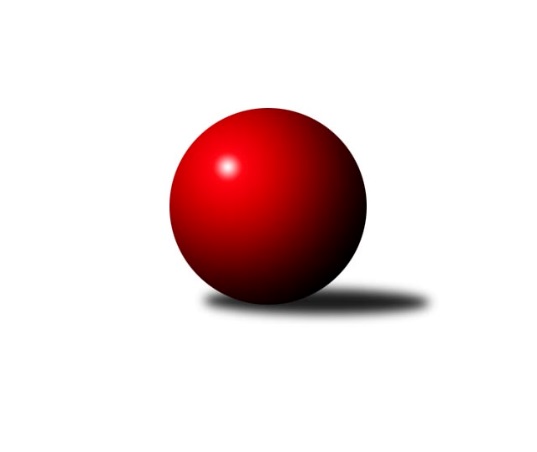 Č.14Ročník 2022/2023	16.7.2024 Mistrovství Prahy 4 2022/2023Statistika 14. kolaTabulka družstev:		družstvo	záp	výh	rem	proh	skore	sety	průměr	body	plné	dorážka	chyby	1.	SC Olympia Radotín B	11	11	0	0	67.0 : 21.0 	(86.0 : 46.0)	2282	22	1635	647	75.2	2.	SK Meteor Praha E	12	9	1	2	70.0 : 26.0 	(95.0 : 49.0)	2365	19	1698	667	64.3	3.	TJ Sokol Praha-Vršovice D	12	8	0	4	54.0 : 42.0 	(77.0 : 67.0)	2215	16	1616	598	92	4.	TJ Sokol Rudná E	12	5	0	7	44.5 : 51.5 	(75.5 : 68.5)	2196	10	1599	597	95	5.	SC Olympia Radotín C	12	4	0	8	38.0 : 58.0 	(62.5 : 81.5)	2092	8	1558	534	97.8	6.	SK Rapid Praha B	12	2	0	10	27.5 : 68.5 	(46.0 : 98.0)	2027	4	1503	524	95.7	7.	SK Žižkov Praha E	11	1	1	9	27.0 : 61.0 	(50.0 : 82.0)	2120	3	1550	571	105Tabulka doma:		družstvo	záp	výh	rem	proh	skore	sety	průměr	body	maximum	minimum	1.	SK Meteor Praha E	6	6	0	0	42.0 : 6.0 	(54.5 : 17.5)	2412	12	2486	2348	2.	TJ Sokol Praha-Vršovice D	5	5	0	0	32.0 : 8.0 	(42.0 : 18.0)	2095	10	2188	2015	3.	SC Olympia Radotín B	4	4	0	0	27.0 : 5.0 	(35.5 : 12.5)	2401	8	2483	2333	4.	SC Olympia Radotín C	9	3	0	6	29.0 : 43.0 	(45.0 : 63.0)	2207	6	2438	2141	5.	TJ Sokol Rudná E	4	2	0	2	17.0 : 15.0 	(28.5 : 19.5)	2179	4	2226	2138	6.	SK Rapid Praha B	8	2	0	6	22.0 : 42.0 	(34.5 : 61.5)	2089	4	2205	1976	7.	SK Žižkov Praha E	5	0	1	4	11.0 : 29.0 	(22.5 : 37.5)	2145	1	2263	2006Tabulka venku:		družstvo	záp	výh	rem	proh	skore	sety	průměr	body	maximum	minimum	1.	SC Olympia Radotín B	7	7	0	0	40.0 : 16.0 	(50.5 : 33.5)	2270	14	2351	2173	2.	SK Meteor Praha E	6	3	1	2	28.0 : 20.0 	(40.5 : 31.5)	2341	7	2427	2308	3.	TJ Sokol Praha-Vršovice D	7	3	0	4	22.0 : 34.0 	(35.0 : 49.0)	2255	6	2346	2112	4.	TJ Sokol Rudná E	8	3	0	5	27.5 : 36.5 	(47.0 : 49.0)	2200	6	2458	1815	5.	SC Olympia Radotín C	3	1	0	2	9.0 : 15.0 	(17.5 : 18.5)	2034	2	2236	1957	6.	SK Žižkov Praha E	6	1	0	5	16.0 : 32.0 	(27.5 : 44.5)	2112	2	2204	1975	7.	SK Rapid Praha B	4	0	0	4	5.5 : 26.5 	(11.5 : 36.5)	1996	0	2094	1919Tabulka podzimní části:		družstvo	záp	výh	rem	proh	skore	sety	průměr	body	doma	venku	1.	SC Olympia Radotín B	11	11	0	0	67.0 : 21.0 	(86.0 : 46.0)	2282	22 	4 	0 	0 	7 	0 	0	2.	SK Meteor Praha E	12	9	1	2	70.0 : 26.0 	(95.0 : 49.0)	2365	19 	6 	0 	0 	3 	1 	2	3.	TJ Sokol Praha-Vršovice D	12	8	0	4	54.0 : 42.0 	(77.0 : 67.0)	2215	16 	5 	0 	0 	3 	0 	4	4.	TJ Sokol Rudná E	12	5	0	7	44.5 : 51.5 	(75.5 : 68.5)	2196	10 	2 	0 	2 	3 	0 	5	5.	SC Olympia Radotín C	12	4	0	8	38.0 : 58.0 	(62.5 : 81.5)	2092	8 	3 	0 	6 	1 	0 	2	6.	SK Rapid Praha B	12	2	0	10	27.5 : 68.5 	(46.0 : 98.0)	2027	4 	2 	0 	6 	0 	0 	4	7.	SK Žižkov Praha E	11	1	1	9	27.0 : 61.0 	(50.0 : 82.0)	2120	3 	0 	1 	4 	1 	0 	5Tabulka jarní části:		družstvo	záp	výh	rem	proh	skore	sety	průměr	body	doma	venku	1.	SC Olympia Radotín B	0	0	0	0	0.0 : 0.0 	(0.0 : 0.0)	0	0 	0 	0 	0 	0 	0 	0 	2.	SK Žižkov Praha E	0	0	0	0	0.0 : 0.0 	(0.0 : 0.0)	0	0 	0 	0 	0 	0 	0 	0 	3.	TJ Sokol Rudná E	0	0	0	0	0.0 : 0.0 	(0.0 : 0.0)	0	0 	0 	0 	0 	0 	0 	0 	4.	SK Rapid Praha B	0	0	0	0	0.0 : 0.0 	(0.0 : 0.0)	0	0 	0 	0 	0 	0 	0 	0 	5.	SC Olympia Radotín C	0	0	0	0	0.0 : 0.0 	(0.0 : 0.0)	0	0 	0 	0 	0 	0 	0 	0 	6.	TJ Sokol Praha-Vršovice D	0	0	0	0	0.0 : 0.0 	(0.0 : 0.0)	0	0 	0 	0 	0 	0 	0 	0 	7.	SK Meteor Praha E	0	0	0	0	0.0 : 0.0 	(0.0 : 0.0)	0	0 	0 	0 	0 	0 	0 	0 Zisk bodů pro družstvo:		jméno hráče	družstvo	body	zápasy	v %	dílčí body	sety	v %	1.	Radek Pauk 	SC Olympia Radotín B 	10	/	11	(91%)	17	/	22	(77%)	2.	Miroslava Martincová 	SK Meteor Praha E 	9	/	10	(90%)	18.5	/	20	(93%)	3.	Martin Povolný 	SK Meteor Praha E 	9	/	12	(75%)	17	/	24	(71%)	4.	Vojtěch Zlatník 	SC Olympia Radotín C 	9	/	12	(75%)	14.5	/	24	(60%)	5.	Zuzana Edlmannová 	SK Meteor Praha E 	8	/	9	(89%)	17	/	18	(94%)	6.	Renáta Francová 	SC Olympia Radotín B 	8	/	9	(89%)	12.5	/	18	(69%)	7.	Martin Šimek 	SC Olympia Radotín B 	8	/	10	(80%)	16.5	/	20	(83%)	8.	Marek Švenda 	SK Rapid Praha B 	8	/	12	(67%)	14.5	/	24	(60%)	9.	Petr Fišer 	TJ Sokol Rudná E 	8	/	12	(67%)	14	/	24	(58%)	10.	Luboš Machulka 	TJ Sokol Rudná E 	7.5	/	12	(63%)	18.5	/	24	(77%)	11.	Milan Lukeš 	TJ Sokol Praha-Vršovice D 	7	/	9	(78%)	13	/	18	(72%)	12.	Jarmila Fremrová 	TJ Sokol Praha-Vršovice D 	7	/	10	(70%)	14	/	20	(70%)	13.	Barbora Králová 	SK Žižkov Praha E 	7	/	10	(70%)	12	/	20	(60%)	14.	Květa Dvořáková 	SC Olympia Radotín B 	7	/	10	(70%)	12	/	20	(60%)	15.	Petra Grulichová 	SK Meteor Praha E 	6	/	7	(86%)	9	/	14	(64%)	16.	Bohumil Fojt 	SK Meteor Praha E 	6	/	9	(67%)	13	/	18	(72%)	17.	Pavel Šimek 	SC Olympia Radotín B 	6	/	10	(60%)	11	/	20	(55%)	18.	Jana Fišerová 	TJ Sokol Rudná E 	6	/	11	(55%)	11	/	22	(50%)	19.	Petr Švenda 	SK Rapid Praha B 	6	/	12	(50%)	13	/	24	(54%)	20.	Pavla Hřebejková 	SK Žižkov Praha E 	5	/	8	(63%)	9.5	/	16	(59%)	21.	Martina Liberská 	TJ Sokol Praha-Vršovice D 	5	/	9	(56%)	9	/	18	(50%)	22.	Helena Machulková 	TJ Sokol Rudná E 	5	/	9	(56%)	8	/	18	(44%)	23.	Květuše Pytlíková 	TJ Sokol Praha-Vršovice D 	5	/	10	(50%)	12	/	20	(60%)	24.	Michal Mičo 	SK Meteor Praha E 	5	/	10	(50%)	10	/	20	(50%)	25.	Ludmila Zlatníková 	SC Olympia Radotín C 	5	/	11	(45%)	13	/	22	(59%)	26.	Petr Žáček 	SC Olympia Radotín C 	5	/	12	(42%)	8	/	24	(33%)	27.	Roman Hašek 	SK Rapid Praha B 	4.5	/	11	(41%)	8	/	22	(36%)	28.	Kateřina Majerová 	SK Žižkov Praha E 	4	/	5	(80%)	8	/	10	(80%)	29.	Jaroslav Mařánek 	TJ Sokol Rudná E 	4	/	10	(40%)	10	/	20	(50%)	30.	Jan Kalina 	SC Olympia Radotín C 	4	/	11	(36%)	9	/	22	(41%)	31.	Petr Zlatník 	SC Olympia Radotín C 	4	/	12	(33%)	9	/	24	(38%)	32.	Jitka Vykouková 	TJ Sokol Praha-Vršovice D 	3.5	/	6	(58%)	8	/	12	(67%)	33.	Jana Fojtová 	SK Meteor Praha E 	3	/	3	(100%)	3	/	6	(50%)	34.	Martin Svoboda 	SK Žižkov Praha E 	3	/	7	(43%)	5.5	/	14	(39%)	35.	Alena Gryz 	TJ Sokol Rudná E 	3	/	9	(33%)	8	/	18	(44%)	36.	Renata Göringerová 	TJ Sokol Praha-Vršovice D 	2.5	/	8	(31%)	8	/	16	(50%)	37.	Miloslava Žďárková 	SK Žižkov Praha E 	2	/	3	(67%)	3	/	6	(50%)	38.	Zdeněk Poutník 	TJ Sokol Praha-Vršovice D 	2	/	3	(67%)	3	/	6	(50%)	39.	Mikoláš Dvořák 	SK Meteor Praha E 	2	/	4	(50%)	2.5	/	8	(31%)	40.	Václav Černý 	TJ Sokol Praha-Vršovice D 	2	/	5	(40%)	4	/	10	(40%)	41.	Miloš Dudek 	SC Olympia Radotín B 	2	/	7	(29%)	6	/	14	(43%)	42.	Helena Hanzalová 	TJ Sokol Praha-Vršovice D 	2	/	7	(29%)	3	/	14	(21%)	43.	Pavel Eder 	SK Rapid Praha B 	2	/	8	(25%)	5	/	16	(31%)	44.	Aleš Nedbálek 	SC Olympia Radotín C 	2	/	9	(22%)	6	/	18	(33%)	45.	Jaroslav Svozil 	SK Rapid Praha B 	2	/	11	(18%)	2	/	22	(9%)	46.	Zdeněk Míka 	SK Meteor Praha E 	1	/	1	(100%)	2	/	2	(100%)	47.	Pavla Šimková 	SC Olympia Radotín B 	1	/	1	(100%)	2	/	2	(100%)	48.	Eva Hucková 	SC Olympia Radotín B 	1	/	1	(100%)	2	/	2	(100%)	49.	Vladimír Dvořák 	SC Olympia Radotín B 	1	/	3	(33%)	3	/	6	(50%)	50.	Irena Sedláčková 	TJ Sokol Praha-Vršovice D 	1	/	3	(33%)	2	/	6	(33%)	51.	David Dungel 	SK Žižkov Praha E 	1	/	3	(33%)	1	/	6	(17%)	52.	Taťjana Vydrová 	SC Olympia Radotín B 	1	/	4	(25%)	4	/	8	(50%)	53.	Filip Lafek 	SK Žižkov Praha E 	1	/	4	(25%)	3	/	8	(38%)	54.	Karel Svoboda 	SC Olympia Radotín C 	1	/	4	(25%)	2	/	8	(25%)	55.	Martin Smetana 	SK Meteor Praha E 	1	/	5	(20%)	2	/	10	(20%)	56.	Miloslav Dvořák 	TJ Sokol Rudná E 	1	/	7	(14%)	5	/	14	(36%)	57.	Martin Hřebejk 	SK Žižkov Praha E 	1	/	7	(14%)	2	/	14	(14%)	58.	Petr Katz 	SK Žižkov Praha E 	1	/	8	(13%)	3	/	16	(19%)	59.	Tomáš Moravec 	SK Rapid Praha B 	1	/	9	(11%)	1.5	/	18	(8%)	60.	Michal Minarech 	SC Olympia Radotín C 	0	/	1	(0%)	1	/	2	(50%)	61.	František Buchal 	SK Žižkov Praha E 	0	/	1	(0%)	0	/	2	(0%)	62.	Václav Vejvoda 	TJ Sokol Rudná E 	0	/	1	(0%)	0	/	2	(0%)	63.	Vladimír Busta 	SK Žižkov Praha E 	0	/	6	(0%)	1	/	12	(8%)	64.	Antonín Krampera 	SK Rapid Praha B 	0	/	9	(0%)	2	/	18	(11%)Průměry na kuželnách:		kuželna	průměr	plné	dorážka	chyby	výkon na hráče	1.	Meteor, 1-2	2304	1665	639	72.6	(384.1)	2.	Radotín, 1-4	2279	1626	652	81.3	(379.9)	3.	SK Žižkov Praha, 1-2	2207	1626	581	101.0	(367.8)	4.	TJ Sokol Rudná, 1-2	2164	1572	592	92.6	(360.8)	5.	SK Žižkov Praha, 1-4	2122	1553	569	102.3	(353.7)	6.	Vršovice, 1-2	2007	1520	487	115.1	(334.6)Nejlepší výkony na kuželnách:Meteor, 1-2SK Meteor Praha E	2486	5. kolo	Michal Mičo 	SK Meteor Praha E	448	6. koloSK Meteor Praha E	2426	6. kolo	Zuzana Edlmannová 	SK Meteor Praha E	445	12. koloSK Meteor Praha E	2408	3. kolo	Miroslava Martincová 	SK Meteor Praha E	443	3. koloSK Meteor Praha E	2405	12. kolo	Miroslava Martincová 	SK Meteor Praha E	442	10. koloSK Meteor Praha E	2399	10. kolo	Zdeněk Míka 	SK Meteor Praha E	438	5. koloSK Meteor Praha E	2348	13. kolo	Bohumil Fojt 	SK Meteor Praha E	428	5. koloTJ Sokol Praha-Vršovice D	2346	3. kolo	Miroslava Martincová 	SK Meteor Praha E	427	6. koloTJ Sokol Praha-Vršovice D	2273	10. kolo	Miroslava Martincová 	SK Meteor Praha E	425	5. koloTJ Sokol Rudná E	2227	5. kolo	Bohumil Fojt 	SK Meteor Praha E	424	12. koloTJ Sokol Rudná E	2209	12. kolo	Zuzana Edlmannová 	SK Meteor Praha E	423	13. koloRadotín, 1-4SC Olympia Radotín B	2483	14. kolo	Vojtěch Zlatník 	SC Olympia Radotín C	471	10. koloTJ Sokol Rudná E	2458	3. kolo	Barbora Králová 	SK Žižkov Praha E	469	8. koloSC Olympia Radotín C	2438	10. kolo	Petr Fišer 	TJ Sokol Rudná E	466	3. koloSK Meteor Praha E	2427	14. kolo	Martin Šimek 	SC Olympia Radotín B	452	14. koloSC Olympia Radotín B	2421	12. kolo	Květa Dvořáková 	SC Olympia Radotín B	452	14. koloSK Meteor Praha E	2374	11. kolo	Luboš Machulka 	TJ Sokol Rudná E	449	3. koloSC Olympia Radotín B	2365	7. kolo	Radek Pauk 	SC Olympia Radotín B	448	5. koloSC Olympia Radotín B	2351	13. kolo	Martin Povolný 	SK Meteor Praha E	448	7. koloSK Meteor Praha E	2335	7. kolo	Pavla Hřebejková 	SK Žižkov Praha E	441	1. koloSK Meteor Praha E	2335	4. kolo	Miroslava Martincová 	SK Meteor Praha E	440	14. koloSK Žižkov Praha, 1-2SC Olympia Radotín B	2358	11. kolo	Pavla Hřebejková 	SK Žižkov Praha E	461	7. koloSK Meteor Praha E	2320	2. kolo	Martin Šimek 	SC Olympia Radotín B	442	11. koloSK Meteor Praha E	2308	9. kolo	Miloslava Žďárková 	SK Žižkov Praha E	439	9. koloTJ Sokol Praha-Vršovice D	2279	14. kolo	Zuzana Edlmannová 	SK Meteor Praha E	434	9. koloTJ Sokol Praha-Vršovice D	2266	7. kolo	Martin Šimek 	SC Olympia Radotín B	429	4. koloSK Žižkov Praha E	2263	9. kolo	Jarmila Fremrová 	TJ Sokol Praha-Vršovice D	428	14. koloSK Žižkov Praha E	2236	7. kolo	Kateřina Majerová 	SK Žižkov Praha E	427	7. koloSC Olympia Radotín B	2173	4. kolo	Květuše Pytlíková 	TJ Sokol Praha-Vršovice D	427	7. koloSK Žižkov Praha E	2131	14. kolo	Kateřina Majerová 	SK Žižkov Praha E	427	9. koloSK Žižkov Praha E	2088	4. kolo	Miloslava Žďárková 	SK Žižkov Praha E	426	11. koloTJ Sokol Rudná, 1-2SC Olympia Radotín B	2269	9. kolo	Luboš Machulka 	TJ Sokol Rudná E	447	2. koloSC Olympia Radotín B	2265	2. kolo	Radek Pauk 	SC Olympia Radotín B	438	2. koloTJ Sokol Rudná E	2226	2. kolo	Petr Fišer 	TJ Sokol Rudná E	430	2. koloTJ Sokol Rudná E	2181	13. kolo	Luboš Machulka 	TJ Sokol Rudná E	429	13. koloTJ Sokol Rudná E	2172	9. kolo	Radek Pauk 	SC Olympia Radotín B	423	9. koloTJ Sokol Rudná E	2138	6. kolo	Martin Šimek 	SC Olympia Radotín B	411	9. koloSK Žižkov Praha E	2092	13. kolo	Martin Hřebejk 	SK Žižkov Praha E	410	13. koloSK Žižkov Praha E	1975	6. kolo	Luboš Machulka 	TJ Sokol Rudná E	408	6. kolo		. kolo	Filip Lafek 	SK Žižkov Praha E	401	6. kolo		. kolo	Luboš Machulka 	TJ Sokol Rudná E	401	9. koloSK Žižkov Praha, 1-4TJ Sokol Rudná E	2343	7. kolo	Luboš Machulka 	TJ Sokol Rudná E	471	14. koloSC Olympia Radotín B	2319	1. kolo	Luboš Machulka 	TJ Sokol Rudná E	459	7. koloSC Olympia Radotín B	2302	8. kolo	Petr Švenda 	SK Rapid Praha B	440	1. koloTJ Sokol Rudná E	2279	14. kolo	Marek Švenda 	SK Rapid Praha B	426	3. koloSC Olympia Radotín C	2236	12. kolo	Marek Švenda 	SK Rapid Praha B	421	8. koloSK Rapid Praha B	2205	1. kolo	Radek Pauk 	SC Olympia Radotín B	418	8. koloSK Žižkov Praha E	2201	10. kolo	Petr Zlatník 	SC Olympia Radotín C	417	12. koloSK Rapid Praha B	2121	10. kolo	Radek Pauk 	SC Olympia Radotín B	414	1. koloSK Rapid Praha B	2118	8. kolo	Petr Fišer 	TJ Sokol Rudná E	414	7. koloSK Rapid Praha B	2097	12. kolo	Petr Švenda 	SK Rapid Praha B	414	12. koloVršovice, 1-2TJ Sokol Praha-Vršovice D	2188	8. kolo	Milan Lukeš 	TJ Sokol Praha-Vršovice D	402	8. koloTJ Sokol Praha-Vršovice D	2120	11. kolo	Renata Göringerová 	TJ Sokol Praha-Vršovice D	399	2. koloTJ Sokol Praha-Vršovice D	2078	4. kolo	Květuše Pytlíková 	TJ Sokol Praha-Vršovice D	397	4. koloTJ Sokol Praha-Vršovice D	2074	2. kolo	Jarmila Fremrová 	TJ Sokol Praha-Vršovice D	394	11. koloTJ Sokol Praha-Vršovice D	2015	1. kolo	Marek Švenda 	SK Rapid Praha B	390	11. koloTJ Sokol Rudná E	1975	1. kolo	Jarmila Fremrová 	TJ Sokol Praha-Vršovice D	389	8. koloSC Olympia Radotín C	1957	2. kolo	Jan Kalina 	SC Olympia Radotín C	380	2. koloSK Rapid Praha B	1932	4. kolo	Květuše Pytlíková 	TJ Sokol Praha-Vršovice D	378	1. koloSK Rapid Praha B	1919	11. kolo	Milan Lukeš 	TJ Sokol Praha-Vršovice D	372	1. koloTJ Sokol Rudná E	1815	8. kolo	Irena Sedláčková 	TJ Sokol Praha-Vršovice D	368	2. koloČetnost výsledků:	8.0 : 0.0	2x	7.5 : 0.5	1x	7.0 : 1.0	7x	6.5 : 1.5	1x	6.0 : 2.0	8x	5.0 : 3.0	3x	4.0 : 4.0	1x	3.0 : 5.0	4x	2.0 : 6.0	10x	1.0 : 7.0	4x	0.0 : 8.0	1x